		Соглашение		О принятии единообразных технических предписаний для колесных транспортных средств, предметов оборудования и частей, которые могут быть установлены и/или использованы на колесных транспортных средствах, и об условиях взаимного признания официальных утверждений, выдаваемых на основе этих предписаний*(Пересмотр 2, включающий поправки, вступившие в силу 16 октября 1995 года)		Добавление 8: Правила № 9		Пересмотр 3 – Поправка 2Дополнение 2 к поправкам серии 07 − Дата вступления в силу: 9 февраля 
2016 года		Единообразные предписания, касающиеся официального утверждения транспортных средств категорий L2, L4 и L5 
в связи с производимым ими шумомНастоящий документ опубликован исключительно в информационных целях. Аутентичным и юридически обязательным текстом является документ ECE/TRANS/WP.29/2016/45.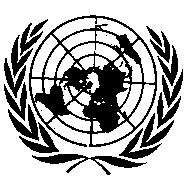 ОРГАНИЗАЦИЯ ОБЪЕДИНЕННЫХ НАЦИЙПриложение 3Пункт 5.1.1 изменить следующим образом:«5.1.1		Волокнистый звукопоглощающий материал не должен содержать асбеста и может использоваться в конструкции глушителей только при наличии надлежащих устройств, обеспечивающих удерживание волокнистого звукопоглощающего материала на месте в течение всего срока эксплуатации глушителя, и если система выпуска или глушителя отвечает требованиям любого из пунктов 5.1.2, 5.1.3, 5.1.4 или 5.1.5 ниже».Включить новый пункт 5.1.5 следующего содержания:«5.1.5		Отработавшие газы не вступают в контакт с волокнистыми материалами, а волокнистые материалы не подвергаются воздействию изменений давления».E/ECE/324/Add.8/Rev.3/Amend.2−E/ECE/TRANS/505/Add.8/Rev.3/Amend.2E/ECE/324/Add.8/Rev.3/Amend.2−E/ECE/TRANS/505/Add.8/Rev.3/Amend.222 February 2017